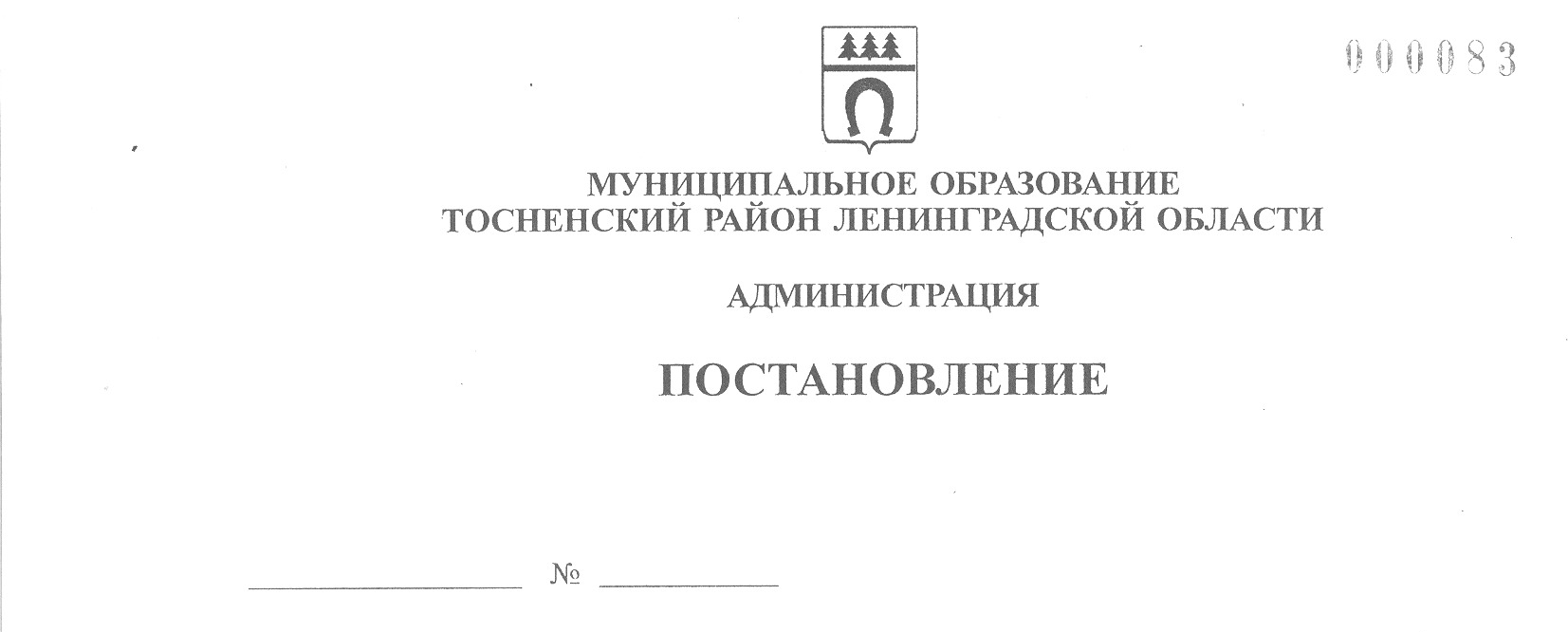 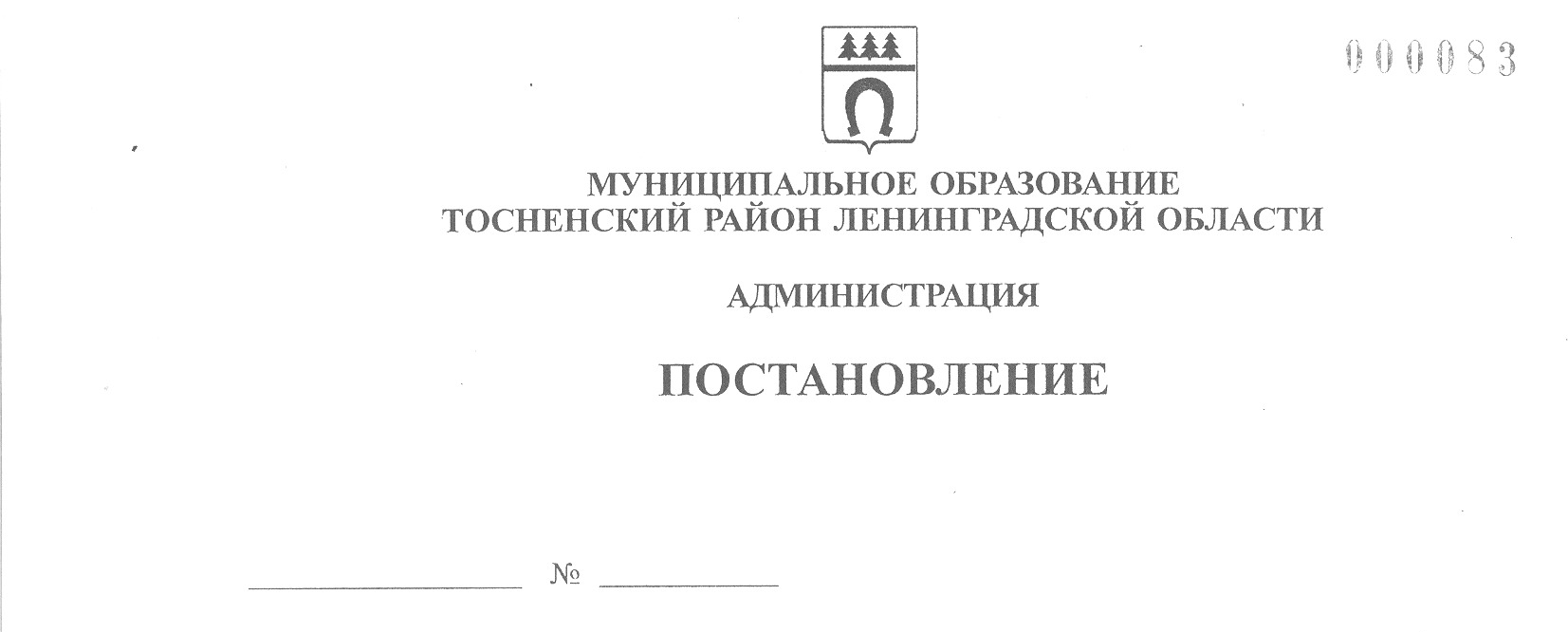     27.12.2022                         4881-паО внесении изменений в муниципальную программу«Развитие системы образования муниципальногообразования Тосненский район Ленинградской области»	В соответствии со ст. 179 Бюджетного кодекса Российской Федерации,        Порядком разработки, утверждения, изменения, реализации и оценки эффективности муниципальных программ муниципального образования Тосненский район   Ленинградской области и Тосненского городского поселения Тосненского муниципального района Ленинградской области, утвержденным постановлением администрации муниципального образования Тосненский район Ленинградской области   от 07.12.2021 № 2850 (с учетом изменений, внесенных постановлением администрации муниципального образования Тосненский район Ленинградской области   от 13.01.2022 № 46-па), администрация муниципального образования Тосненский район Ленинградской областиПОСТАНОВЛЯЕТ:	1. Внести изменения в муниципальную программу «Развитие системы образования муниципального образования Тосненский район Ленинградской области», утвержденную постановлением администрации муниципального образования     Тосненский район Ленинградской области от 03.02.2022 № 253-па (с учетом изменений, внесенных постановлениями администрации муниципального образования Тосненский район Ленинградской области от 23.06.2022 № 2235-па, от 07.09.2022 № 3065-па, от 20.10.2022 № 3744-па), изложив ее в новой редакции (приложение).	2. Комитету образования администрации муниципального образования      Тосненский район Ленинградской области направить в пресс-службу комитета по организационной работе, местному самоуправлению, межнациональным и межконфессиональным отношениям администрации муниципального образования Тосненский район Ленинградской области настоящее постановление для опубликования и обнародования в порядке, установленном Уставом муниципального образования Тосненский муниципальный район Ленинградской области.	3. Пресс-службе комитета по организационной работе, местному самоуправлению, межнациональным и межконфессиональным отношениям администрации муниципального образования Тосненский район Ленинградской области опубликовать и обнародовать настоящее постановление в порядке, установленном Уставом муниципального образования Тосненский муниципальный район Ленинградской области.	4. Контроль за исполнением постановления возложить на первого заместителя главы администрации муниципального образования Тосненский район Ленинградской области Тычинского И.Ф.	5. Настоящее постановление вступает в силу со дня его официального опубликования.И. о. главы администрации                                                                    И.Ф. ТычинскийЗапевалова Наталия Евгеньевна, 8(81361)258126 гв